Publicado en  el 23/12/2015 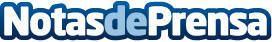 Adif invertirá 8,3 millones de euros en el tratamiento y adecuación de carril en las líneas de alta velocidadDatos de contacto:Nota de prensa publicada en: https://www.notasdeprensa.es/adif-invertira-83-millones-de-euros-en-el_1 Categorias: Construcción y Materiales http://www.notasdeprensa.es